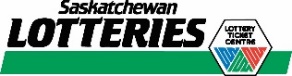 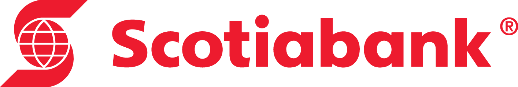 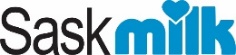 47th Annual Canadian Masters Outdoor Track & Field ChampionshipsCanada Games Athletic ComplexRegina, SaskatchewanJune 12th - 14th, 2020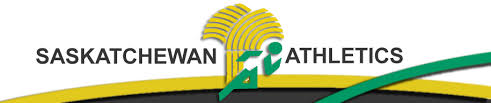 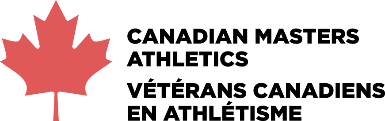 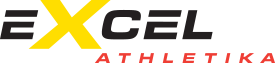 Sponsored by:  Excel AthletikaSanctioned by:  Canadian Masters Athletics and Saskatchewan Athletics Meet Director:  Jim LangenCMA Liaison:  Vern ChristensenWelcomeExcel Athletika Track & Field Club, Saskatchewan Athletics and Canadian Masters Athletics would like to welcome all masters athletes to the 47th Annual Canadian Masters Outdoor Track and Field Championships being held in conjunction with Saskatchewan Provincial Track & Field Championships. We welcome both Canadian and non-Canadian athletes to the competition.  Athlete EligibilityParticipating athletes resident in Canada must be current masters members of their Provincial branch of Athletics Canada.  If resident outside Canada, participants must be members of CMA, USATF or another WMA National Affiliate.All athletes must be 30 years of age or older on June 12, 2020.There are no performance standards required for entry in the Championships.Age GroupsAll competition is in 5-year age groups, beginning with ages 30 to 34, 35 to 39, etc., and progressing to the age of the oldest competitor.Age is calculated as of the first day of the Championship, June 12, 2020.Entry InformationThe entry deadline for the meet is:  6:00 p.m., Friday, June 5, 2020.  There will be no extensions to this deadline. All competitors must submit entries using the Trackie registration system.  Please paste the following URL into your browser:https://www.trackie.com/online-registration/register/2020-canadian-masters-outdoor-track-and-field-championships/464702/Late entries will only be considered at the track facility and only if space is available in the event.  Entries will not be accepted over the telephone or from e-mails.  Late entries will only be accepted at the competition facility at least two (2) hours prior to the event.  Payment for late entries must be made by cash or cheque.Please provide a seed/performance for your events.  Entries without seeds are placed in the slowest heats/sections of the event.Direct inquiries to:                            jflangen@sasktel.net orjflangen@sasktel.net(306) 545-7759 or (306) 550-7080Entry Fees  First event: $35.00Second event:  $25.00Combined Events (Pentathlon):  $50.00 eachAdditional events:  $20.00 per event. Pentathlon athletes in either discipline will be charged $25 for the second event and $20.00 for each additional event.Relays:  $40.00/team  Entries cannot be made on Trackie.  Entries must be made by 12:00 P.M. on the day of the event in the meet office on the form specified.  Forms will be available at package pick-up or in the meet office.Relay Teams may be club teams, from different clubs or unattached.  Relay Teams may be a combination of age groups but not genders, and must compete in the age group of their youngest competitor.Late entry fee: $50.00 per event except the Pentathlon which is $70.00.Cheques and money orders should be made payable to:Excel Athletika Package Pick-up:  Canada Games Athletic Complex9:00 A.M., Friday, June 12			          First Event:  11:00 A.M.8:00 A.M., Saturday, June 13			First Event:  9:00 A.M.8:00 A.M., Sunday, June 14			First Event:  9:00 A.M.Competition RulesIAAF Rules, as varied by World Masters Athletics.RecordsCanadian age group records set in the Championships will be accepted by the CMA without requiring a completed application form.  However, WMA application documents are required for World age group records.FacilitiesTrack – Eight lane, 400 metre synthetic with water jump.Field – Synthetic competition surfaces except throwing circles which are concrete.Spike length - Track – maximum 7mm;  Field - maximum 9mm.  Pin spikes only.27” hurdles will be available in sufficient number to operate the events requiring them.Pole Vault poles will not be supplied.FinishLynx electronic timing system. Dressing rooms with limited locker space are avaiable.  Bring your own lock.  The LOC will not be responsible in case of any loss or theft.Canteen on site.Athlete UniformsAthletes may compete in Club, Provincial or National uniforms, or other non-offensive athletic clothing.Bib numbers must be worn on the front with the following exceptions:Races finishing in lanes: BackVertical Jumps: Front or backRacewalk competitors must wear bib numbers on both the front and back, and will be provided with a second bib. Competitors in the 1500m and 5000m, including Race Walks, will also be provided age group numbers for their backs.EquipmentIf approved, athletes are permitted to use personal implements during throws events.  Personal implements become part of the pool of implements used during the competition and may be used by any competitor.Personal implements must be surrendered for approval to the Technical Manager in the equipment room using the following schedule:Events on Fri., June 12 -  9:00 A.M., Fri., June 12.Events on Sat., June 13 – 5:00 P.M., Fri., June 12Events on Sun., June 14 – 5:00 P.M., Sat., June 13Technical SpecificationsHurdle heights, steeplechase heights and implement weights can be found on the CMA website at:  https://canadianmasters.ca/misc-pages/hurdle-throwing-implement-specs/ScratchesPlease report scratches the meet office as soon as possible.ProtestsProtests must be submitted in writing to the meet office no later than one-half hour following the official posting of results.  Protests must be accompanied by a $50.00 deposit      which may be forfeited if the protest is disallowed.MarshallingCompetitors must marshall to their events using the following schedule:Track:  At least 20 min. prior to the scheduled start time at the marshalling tent.Field:  At least 30 min. prior to the scheduled start time at the event site.ResultsSchedules, start lists and results will be posted as available at the designated location at the venue.  All printed results will be in appropriate 5-year age groups. Start lists and results will be posted on the Excel Athletika web site during the meet at www.excelathletika.ca.After the meet, results will be posted on the CMA website.AwardsCMA medals will be awarded to the first, second and third Canadian finishers in each gender and age group in each event.  Non-Canadians finishing in the top three will also receive duplicate non-championship medals.The members of the first-place relay team in each gender and age group will also receive CMA medals.Awards will be presented at the end of each session or may be picked up later by the athlete, a coach or a team-mate, but unclaimed awards will not be mailed out. The Harold Morioka Trophy will be presented at the conclusion of the meet to the listed Canadian club which receives the highest number of points in the Championship, based on awarding the following points for placing in each event in each age group and gender, excluding relays: 1st – 7 points; 2nd – 6 points; 3rd – 5; 4th; – 4; 5th – 3; 6th – 2; 7th – 1 point. Canadian Masters Athletics Annual Awards DinnerThe CMA invites all athletes and others to attend its annual Awards Dinner.   After the dinner, CMA’s Annual Awards will be presented, including the 2019 CMA Athletes of the Year and the 2020 inductions into the CMA Hall of Fame.Date:  Saturday, June 13, at 7:00 pm after the completion of competition.Location:  Atlas Hotel, 4177 Albert St,  6.2 Km (13 minutes) from the track, and close to many hotels. When registering for the Championship, register for the dinner for $40.00 via the Trackie registration site: https://www.trackie.com/online-registration/register/2020-canadian-masters-outdoor-track-and-field-championships/464702/AccommodationsMeet Hotel:  The Atlas Hotel                    4177 Albert Street	         Regina  S4S 3R6	         Phone:  306-586-3443 or 1-844-586-3443	         E-mail:  groups@atlashotel.comQuote Block Code #061120MTF when making reservations to receive the meet rate.Cost:  $129.29 per room, double occupancy.  Complimentary hot breakfast, parking and waterslide.  Rooms will be held until May 15, 2020.TransportationTransportation will be provided for arrivals and departures from the Regina International Airport.  Masters athletes will also be provided with transportation to and from the meet hotel to the track.Arrivals should contact Carol with their arrival information at:				E-mail:  clboyd1@myaccess.ca				Phone:  306-591-1160 Tentative Schedule of Events The schedule of events is tentative and is subject to change based on the number of entries received.  Events will stay on the dates specified but the time is variable.                                          FRIDAY, June 12, 2020                                          FRIDAY, June 12, 2020                                          FRIDAY, June 12, 2020                                          FRIDAY, June 12, 20209:00 AM - 8:00 PM Package Pick-up - Canada Games ParkPackage Pick-up - Canada Games Park11:00 AMThrows Pentathlon - Masters3:30 PMOutdoor Pentathlon - Masters6:00 PMOpening Ceremonies & Media Run6:15 PM10 000m - Masters 7:15 PMAwards Presentations                                          SATURDAY, June 13, 2020                                          SATURDAY, June 13, 2020                                          SATURDAY, June 13, 2020                                          SATURDAY, June 13, 202010:00 AM1500m R/W – Masters9:00 AMHammer - Mas M &W1500m/2000m/3000m Steeplechase10:00 AMHammer - MenShot - U12M60m/80m/100m HeatsHigh  Jump - U18G60m/80m/100m FinalsPole Vault - SenM/U20MLong Jump - MasMLong Jump - MasW11:00 AMHammer - WomenShot - U12W/U14WHigh  Jump - U16GLong Jump - Senior/U20MLong Jump - U14B                                 Awards Presentations                                 Awards Presentations                                                    LUNCH1:00 PMSprint Hurdles - Heats/Finals1:00 PMDiscus - Master/Senior/U20 M400mPole Vault - Master M/W1000m/1200m/1500mHigh Jump - Sen/U20W4 x 100m RelaysLong Jump -  U12B4 x 800m RelaysTriple Jump - U18/U16W3:00 PMDiscus - U16M/U18MShot - U16WDiscus - Master/Senior/U20 WomenBall Throw - U12G&BDiscus - U16W/U18WShot - U18WHigh Jump - U14GPole Vault - U18/U16MHigh Jump - U12GLong Jump - U16MTriple Jump - Senior/U20WLong Jump - U18M                                                Awards Presentations                                                Awards Presentations                                   SUNDAY, June 14, 2020                                   SUNDAY, June 14, 2020                                   SUNDAY, June 14, 2020                                   SUNDAY, June 14, 20209:00 AM5000m Racewalk9:00 AMWeight Throw - Master M/W2000m/3000m/5000mJavelin - U16M/U18M150m/200m HeatsHigh Jump - U14B150m/200 m FinalsPole Vault - U18/U16GLong Jump -  U12GTriple Jump - U18/U16MShot - Master/Senior/U20 WBall Throw - U14 B&G10:30 AMJavelin - U16/U18WShot - Master/Senior/U20MHigh Jump - Masters M/WHIgh Jump - U12BLong Jump - U16WLong Jump - U14G                              Awards Presentations                              Awards Presentations                                                    LUNCH1:00 PM200m/300m/400m Hurdles1:00 PMJavelin - Master/Senior/U20 W600m/800mShot - U14M4 x 400m RelaysPole Vault - Senior/U20WHigh Jump - Sen/U20MTriple Jump - Masters W/MLong Jump - Senior/U20W2:00 PMJavelin - Master/Senior/U20 MShot - U16M/U18MHigh Jump - U16BHigh Jump - U18MLong Jump - U18WTriple Jump - Senior/U20M                                   Awards Presentations                                   Awards Presentations